Identifying the Part & the Whole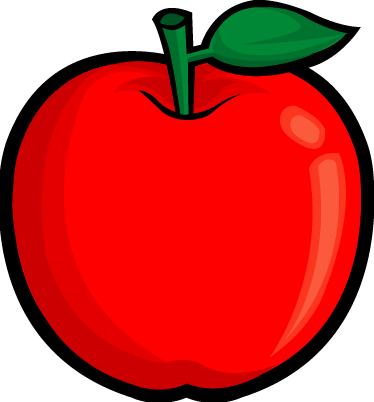 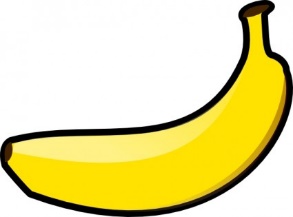 Identify the Part & the Whole: StationsExample:What items are in your whole group?              apples and bananasHow many are in the whole group? 				___________What is a part your whole group made up of?		___________How many are in that part of your whole group?	___________Station 1:What items are in your whole group?How many are in the whole group? 				___________What is a part your whole group made up of?		___________How many are in that part of your whole group?	___________Station 2:What items are in your whole group?How many are in the whole group? 				___________What is a part your whole group made up of?		___________How many are in that part of your whole group?	___________Station 3:What items are in your whole group?How many are in the whole group? 				___________What is a part your whole group made up of?		___________How many are in that part of your whole group?	___________Station 4:What items are in your whole group?How many are in the whole group? 				___________What is a part your whole group made up of?		___________How many are in that part of your whole group?	___________Station 5:What items are in your whole group?How many are in the whole group? 				___________What is a part your whole group made up of?		___________How many are in that part of your whole group?	___________